De bepalingen van het Koninklijk Besluit van 15 maart 1968 betreffende technische eisen en de omzendbrief MOW/2022/001 van 16 november 2022 betreffende de gemeentelijke machtiging moeten worden nageleefd.Deze gemeentelijke machtiging heeft een geldigheid van maximum zes maanden en vervalt van rechtswege als er wijzigingen worden aangebracht aan het voertuig die invloed kunnen hebben op de technische voorschriften die erop van toepassing zijn.De organisator van de verplaatsing of de bestuurder van de praalwagen moet ervoor zorgen dat de voorschriften van de reglementering worden nageleefd. De gemeentelijke machtiging ontslaat de organisator van de verplaatsing of de bestuurder van de praalwagen niet van de verantwoordelijkheid om de nodige voorzorgsmaatregelen inzake veiligheid te treffen. Het wordt onder meer aangeraden om het traject van de verplaatsing grondig te verkennen om na te gaan of het vervoer met de praalwagen of praalaanhangwagen mogelijk is.De organisator van de verplaatsing of de bestuurder van de praalwagen brengt de gemeente die de machtiging heeft uitgereikt, minstens tien werkdagen voorafgaandelijk aan het gebruik van de praalwagen of praalaanhangwagen op de hoogte van de voorgenomen verplaatsing.Voor het uitzonderlijk vervoer met de praalwagens of praalaanhangwagens over trajecten waarvan de eindbestemming zich buiten een straal van 25 kilometer van de gemeente die de machtiging heeft uitgereikt ligt, voegt de organisator van de verplaatsing of de bestuurder van de praalwagen het traject dat zal worden gevolgd om de proefrit uit te voeren of de bestemming te bereiken en terug te keren, toe aan de aanmelding bij de gemeente. Die aanmelding moet gebeuren uiterlijk tien werkdagen voorafgaandelijk aan het gebruik van de praalwagen of praalaanhangwagen.Aanvraag van een gemeentelijke machtiging voor een praalwagenAanvraag van een gemeentelijke machtiging voor een praalwagenAanvraag van een gemeentelijke machtiging voor een praalwagenAanvraag van een gemeentelijke machtiging voor een praalwagen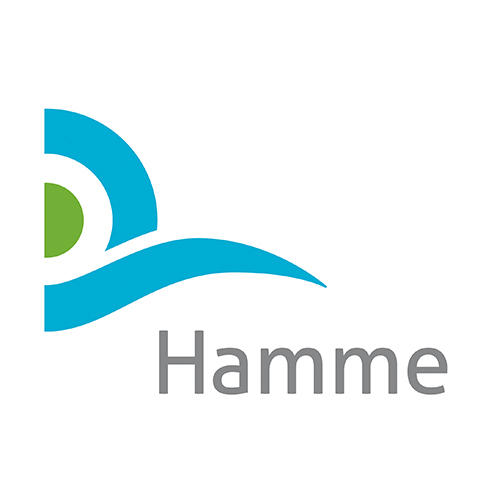 Gemeente HammeDienst preventie - noodplanningMarktplein 1; 9220 Hammenoodplanning@hamme.bewww.hamme.beGemeente HammeDienst preventie - noodplanningMarktplein 1; 9220 Hammenoodplanning@hamme.bewww.hamme.beGemeente HammeDienst preventie - noodplanningMarktplein 1; 9220 Hammenoodplanning@hamme.bewww.hamme.beGemeente HammeDienst preventie - noodplanningMarktplein 1; 9220 Hammenoodplanning@hamme.bewww.hamme.beGemeente HammeDienst preventie - noodplanningMarktplein 1; 9220 Hammenoodplanning@hamme.bewww.hamme.beOp welke regelgeving is dit formulier gebaseerd?Dit formulier is gebaseerd op de bepalingen van het koninklijk besluit van 15 maart 1968 houdende algemeen reglement op de technische eisen waaraan de auto's, hun aanhangwagens en hun veiligheidstoebehoren moeten voldoen en de omzendbrief MOW 2022/001 van 16 november 2022 betreffende de gemeentelijke machtiging.Aan wie moet u dit formulier terugbezorgen?noodplanning@hamme.beOp welke regelgeving is dit formulier gebaseerd?Dit formulier is gebaseerd op de bepalingen van het koninklijk besluit van 15 maart 1968 houdende algemeen reglement op de technische eisen waaraan de auto's, hun aanhangwagens en hun veiligheidstoebehoren moeten voldoen en de omzendbrief MOW 2022/001 van 16 november 2022 betreffende de gemeentelijke machtiging.Aan wie moet u dit formulier terugbezorgen?noodplanning@hamme.beOp welke regelgeving is dit formulier gebaseerd?Dit formulier is gebaseerd op de bepalingen van het koninklijk besluit van 15 maart 1968 houdende algemeen reglement op de technische eisen waaraan de auto's, hun aanhangwagens en hun veiligheidstoebehoren moeten voldoen en de omzendbrief MOW 2022/001 van 16 november 2022 betreffende de gemeentelijke machtiging.Aan wie moet u dit formulier terugbezorgen?noodplanning@hamme.beOp welke regelgeving is dit formulier gebaseerd?Dit formulier is gebaseerd op de bepalingen van het koninklijk besluit van 15 maart 1968 houdende algemeen reglement op de technische eisen waaraan de auto's, hun aanhangwagens en hun veiligheidstoebehoren moeten voldoen en de omzendbrief MOW 2022/001 van 16 november 2022 betreffende de gemeentelijke machtiging.Aan wie moet u dit formulier terugbezorgen?noodplanning@hamme.beOp welke regelgeving is dit formulier gebaseerd?Dit formulier is gebaseerd op de bepalingen van het koninklijk besluit van 15 maart 1968 houdende algemeen reglement op de technische eisen waaraan de auto's, hun aanhangwagens en hun veiligheidstoebehoren moeten voldoen en de omzendbrief MOW 2022/001 van 16 november 2022 betreffende de gemeentelijke machtiging.Aan wie moet u dit formulier terugbezorgen?noodplanning@hamme.beGegevens van de aanvragerGegevens van de aanvragerGegevens van de aanvragerGegevens van de aanvragerGegevens van de aanvragervoor- en achternaamnaam verenigingmaatschappelijke naam juridisch statuutondernemingsnummer (indien van toepassing)postnummer en gemeentetelefoonnummergsm-nummere-mailadresGegevens van de eigenaar van de praalwagenGegevens van de eigenaar van de praalwagenGegevens van de eigenaar van de praalwagenGegevens van de eigenaar van de praalwagenGegevens van de eigenaar van de praalwagenvoor- en achternaammaatschappelijke naam juridisch statuutondernemingsnummer (indien van toepassing)postnummer en gemeentetelefoonnummergsm-nummere-mailadresGegevens van de praalwagenGegevens van de praalwagenGegevens van de praalwagenGegevens van de praalwagenGegevens van de praalwagenGegevens van de praalwagenGegevens van de praalwagenGegevens van de praalwagenGegevens van de praalwagenGegevens van de praalwagenGegevens van de praalwagenGegevens van de praalwagenGegevens van de praalwagenGegevens van de praalwagenGegevens van de praalwagenbeschrijvingbeschrijvingbeschrijvingbeschrijvingbeschrijvingbeschrijvingbeschrijvingsamenstelling van de sleepsamenstelling van de sleepsamenstelling van de sleepsamenstelling van de sleepsamenstelling van de sleepsamenstelling van de sleepsamenstelling van de sleepafmetingen (breedte x hoogte x lengte)afmetingen (breedte x hoogte x lengte)afmetingen (breedte x hoogte x lengte)afmetingen (breedte x hoogte x lengte)afmetingen (breedte x hoogte x lengte)afmetingen (breedte x hoogte x lengte)afmetingen (breedte x hoogte x lengte)stalplaatsstalplaatsstalplaatsstalplaatsstalplaatsstalplaatsstalplaatsGewenste startdatum van de machtigingGewenste startdatum van de machtigingGewenste startdatum van de machtigingGewenste startdatum van de machtigingGewenste startdatum van de machtigingGewenste startdatum van de machtigingGewenste startdatum van de machtigingGewenste startdatum van de machtigingGewenste startdatum van de machtigingGewenste startdatum van de machtigingGewenste startdatum van de machtigingGewenste startdatum van de machtigingGewenste startdatum van de machtigingGewenste startdatum van de machtigingGewenste startdatum van de machtigingdagdagdagmaandjaarBij te voegen bewijsstukkenBij te voegen bewijsstukkenBij te voegen bewijsstukkenBij te voegen bewijsstukkenBij te voegen bewijsstukkenBij te voegen bewijsstukkenBij te voegen bewijsstukkenBij te voegen bewijsstukkenBij te voegen bewijsstukkenBij te voegen bewijsstukkenBij te voegen bewijsstukkenBij te voegen bewijsstukkenBij te voegen bewijsstukkenBij te voegen bewijsstukkenBij te voegen bewijsstukkenVoeg de onderstaande bewijsstukken bij uw aanvraag en vink ze telkens aan in de aankruislijst.Voeg de onderstaande bewijsstukken bij uw aanvraag en vink ze telkens aan in de aankruislijst.Voeg de onderstaande bewijsstukken bij uw aanvraag en vink ze telkens aan in de aankruislijst.Voeg de onderstaande bewijsstukken bij uw aanvraag en vink ze telkens aan in de aankruislijst.Voeg de onderstaande bewijsstukken bij uw aanvraag en vink ze telkens aan in de aankruislijst.Voeg de onderstaande bewijsstukken bij uw aanvraag en vink ze telkens aan in de aankruislijst.Voeg de onderstaande bewijsstukken bij uw aanvraag en vink ze telkens aan in de aankruislijst.Voeg de onderstaande bewijsstukken bij uw aanvraag en vink ze telkens aan in de aankruislijst.Voeg de onderstaande bewijsstukken bij uw aanvraag en vink ze telkens aan in de aankruislijst.Voeg de onderstaande bewijsstukken bij uw aanvraag en vink ze telkens aan in de aankruislijst.Voeg de onderstaande bewijsstukken bij uw aanvraag en vink ze telkens aan in de aankruislijst.Voeg de onderstaande bewijsstukken bij uw aanvraag en vink ze telkens aan in de aankruislijst.Voeg de onderstaande bewijsstukken bij uw aanvraag en vink ze telkens aan in de aankruislijst.Voeg de onderstaande bewijsstukken bij uw aanvraag en vink ze telkens aan in de aankruislijst.Voeg de onderstaande bewijsstukken bij uw aanvraag en vink ze telkens aan in de aankruislijst.foto van de praalwagenfoto van de praalwagenfoto van de praalwagenfoto van de praalwagenfoto van de praalwagenfoto van de praalwagenfoto van de praalwagenfoto van de praalwagenfoto van de praalwagenfoto van de praalwagenfoto van de praalwagenfoto van de praalwagenfoto van de praalwagenfoto van de praalwagenfoto van het trekkend voertuig (indien van toepassing)foto van het trekkend voertuig (indien van toepassing)foto van het trekkend voertuig (indien van toepassing)foto van het trekkend voertuig (indien van toepassing)foto van het trekkend voertuig (indien van toepassing)foto van het trekkend voertuig (indien van toepassing)foto van het trekkend voertuig (indien van toepassing)foto van het trekkend voertuig (indien van toepassing)foto van het trekkend voertuig (indien van toepassing)foto van het trekkend voertuig (indien van toepassing)foto van het trekkend voertuig (indien van toepassing)foto van het trekkend voertuig (indien van toepassing)foto van het trekkend voertuig (indien van toepassing)foto van het trekkend voertuig (indien van toepassing)OndertekeningOndertekeningOndertekeningOndertekeningOndertekeningOndertekeningOndertekeningOndertekeningOndertekeningOndertekeningOndertekeningOndertekeningOndertekeningOndertekeningOndertekeningIk verklaar dat de praalwagen voldoet aan artikel 44, 45, 54 en 70 van het koninklijk besluit van 15 maart 1968 houdende algemeen reglement op de technische eisen waaraan de auto's, hun aanhangwagens en hun veiligheidstoebehoren moeten voldoen.Ik verklaar dat de praalwagen voldoet aan artikel 44, 45, 54 en 70 van het koninklijk besluit van 15 maart 1968 houdende algemeen reglement op de technische eisen waaraan de auto's, hun aanhangwagens en hun veiligheidstoebehoren moeten voldoen.Ik verklaar dat de praalwagen voldoet aan artikel 44, 45, 54 en 70 van het koninklijk besluit van 15 maart 1968 houdende algemeen reglement op de technische eisen waaraan de auto's, hun aanhangwagens en hun veiligheidstoebehoren moeten voldoen.Ik verklaar dat de praalwagen voldoet aan artikel 44, 45, 54 en 70 van het koninklijk besluit van 15 maart 1968 houdende algemeen reglement op de technische eisen waaraan de auto's, hun aanhangwagens en hun veiligheidstoebehoren moeten voldoen.Ik verklaar dat de praalwagen voldoet aan artikel 44, 45, 54 en 70 van het koninklijk besluit van 15 maart 1968 houdende algemeen reglement op de technische eisen waaraan de auto's, hun aanhangwagens en hun veiligheidstoebehoren moeten voldoen.Ik verklaar dat de praalwagen voldoet aan artikel 44, 45, 54 en 70 van het koninklijk besluit van 15 maart 1968 houdende algemeen reglement op de technische eisen waaraan de auto's, hun aanhangwagens en hun veiligheidstoebehoren moeten voldoen.Ik verklaar dat de praalwagen voldoet aan artikel 44, 45, 54 en 70 van het koninklijk besluit van 15 maart 1968 houdende algemeen reglement op de technische eisen waaraan de auto's, hun aanhangwagens en hun veiligheidstoebehoren moeten voldoen.Ik verklaar dat de praalwagen voldoet aan artikel 44, 45, 54 en 70 van het koninklijk besluit van 15 maart 1968 houdende algemeen reglement op de technische eisen waaraan de auto's, hun aanhangwagens en hun veiligheidstoebehoren moeten voldoen.Ik verklaar dat de praalwagen voldoet aan artikel 44, 45, 54 en 70 van het koninklijk besluit van 15 maart 1968 houdende algemeen reglement op de technische eisen waaraan de auto's, hun aanhangwagens en hun veiligheidstoebehoren moeten voldoen.Ik verklaar dat de praalwagen voldoet aan artikel 44, 45, 54 en 70 van het koninklijk besluit van 15 maart 1968 houdende algemeen reglement op de technische eisen waaraan de auto's, hun aanhangwagens en hun veiligheidstoebehoren moeten voldoen.Ik verklaar dat de praalwagen voldoet aan artikel 44, 45, 54 en 70 van het koninklijk besluit van 15 maart 1968 houdende algemeen reglement op de technische eisen waaraan de auto's, hun aanhangwagens en hun veiligheidstoebehoren moeten voldoen.Ik verklaar dat de praalwagen voldoet aan artikel 44, 45, 54 en 70 van het koninklijk besluit van 15 maart 1968 houdende algemeen reglement op de technische eisen waaraan de auto's, hun aanhangwagens en hun veiligheidstoebehoren moeten voldoen.Ik verklaar dat de praalwagen voldoet aan artikel 44, 45, 54 en 70 van het koninklijk besluit van 15 maart 1968 houdende algemeen reglement op de technische eisen waaraan de auto's, hun aanhangwagens en hun veiligheidstoebehoren moeten voldoen.Ik verklaar dat de praalwagen voldoet aan artikel 44, 45, 54 en 70 van het koninklijk besluit van 15 maart 1968 houdende algemeen reglement op de technische eisen waaraan de auto's, hun aanhangwagens en hun veiligheidstoebehoren moeten voldoen.Ik verklaar dat de praalwagen voldoet aan artikel 44, 45, 54 en 70 van het koninklijk besluit van 15 maart 1968 houdende algemeen reglement op de technische eisen waaraan de auto's, hun aanhangwagens en hun veiligheidstoebehoren moeten voldoen.datumdatumdatumdatumdatumdatumdatumdagmaandjaarhandtekeninghandtekeninghandtekeninghandtekeninghandtekeninghandtekeninghandtekeningvoor- en achternaamvoor- en achternaamvoor- en achternaamvoor- en achternaamvoor- en achternaamvoor- en achternaamvoor- en achternaamAndré Reuse                                                           Herman VijtAlgemeen directeur                                              BurgemeesterAndré Reuse                                                           Herman VijtAlgemeen directeur                                              BurgemeesterAndré Reuse                                                           Herman VijtAlgemeen directeur                                              BurgemeesterAndré Reuse                                                           Herman VijtAlgemeen directeur                                              BurgemeesterAndré Reuse                                                           Herman VijtAlgemeen directeur                                              BurgemeesterAndré Reuse                                                           Herman VijtAlgemeen directeur                                              BurgemeesterAndré Reuse                                                           Herman VijtAlgemeen directeur                                              BurgemeesterAndré Reuse                                                           Herman VijtAlgemeen directeur                                              BurgemeesterTer informatie: voorwaarden van de gemeentelijke machtiging 